PROGRAM STUDENT LEARNING OUTCOMES2014       College of Letters, Arts, and Social Sciences (CLASS)       MAJOR:  COMMUNICATION, M.A.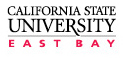           CLASS FACT (Faculty Assessment Coordinator Team)Students graduating with a M.A. in Communication from Cal State East Bay will be able to:Students graduating with a M.A. in Communication from Cal State East Bay will be able to:I.L.O Alignment1Engage critical and creative thinking toward a convergent praxis of theory and applications relevant to tensions, transitions, and transformation in the communication discipline.62Develop a program of original research adding to the discovery of knowledge, theory and practical applications toward issues in the communication discipline.1,63Demonstrate results of original research development in the communication discipline through presentation in written, oral, and mediated formats.1,2,3,4,64Develop critical and cultural perspectives toward the role of the communication discipline in promoting equity, social justice, and solutions to complex problems in various communities.1,2,3,4,5,6